edu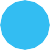 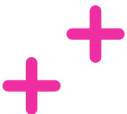 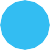 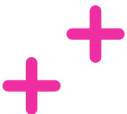       ZA  POKL,..,. ADY ČESKA S ČT EDUZÁPISNÍK Z CESTKrálovéhradecký
krajVydejte se s ČT edu za poklady Královéhradeckého kraje. Připravili jsme pro vás prvních deset kešek na zajímavých místech, které stojí za to navštívit. U toho ale nemusí vaše dobrodružství skončit. Najděte si další kešky a zajímavá místa v okolí.Své nálezy si nezapomeňte zaznamenat do tohoto zápisníku a pošlete nám na facebook ČT edu fotky, co jste na svých cestách objevili!Kešky v Královéhradeckém krajiNaše fotky a příběhy z cest:Název keškyGPS souřadniceDen nálezu keškyKrakonošN 50° 44.043' E 015° 39.892'Luční boudaN 50° 44.054' E 015° 41.815'Třebechovický betlémN 50° 12.077' E 015° 59.630'Velká DeštnáN 50° 18.068' E 016° 23.873'Výhled na RozkošN 50° 23.256' E 016° 02.922'Bylinková zahradaN 50° 23.776' E 015° 53.290'Hrad KostN 50° 29.453' E 015° 08.291'SiberiaN 50° 35.503' E 016° 07.355'RumcajsN 50° 27.997' E 015° 19.562'Afrika v srdci EvropyN 50° 25.988' E 015° 47.883'